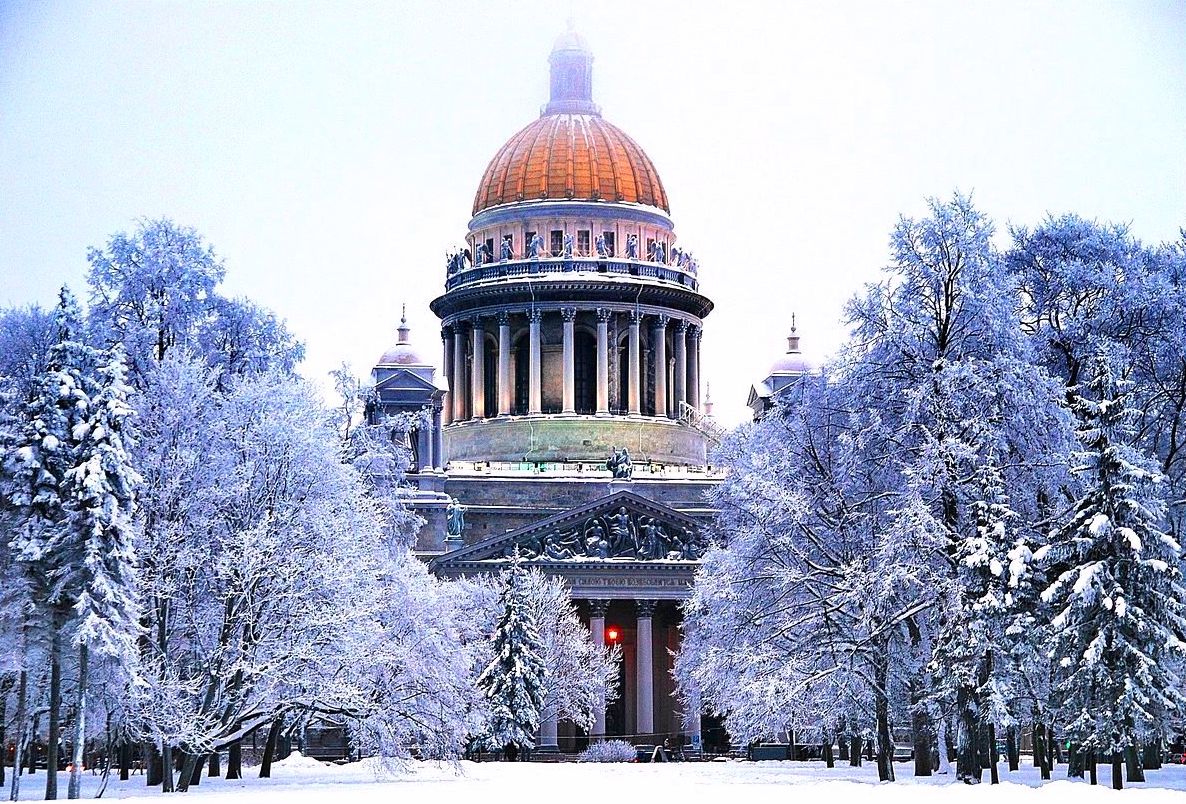 «Зимние каникулы в Санкт-Петербурге 7 дней» Выезд из казАНИ!!!                                      С уважением,  Учреждение  «Центр реализации путевок»                      тел.8(843)236-51-03, 238-17-60, 299-42-85, 236-45-49, kurort-center@mail.ru                                    ТАТАРСТАН РЕСПУБЛИКАСЫ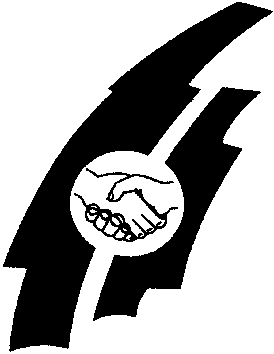 ПРОФСОЮЗЛАРУЧРЕЖДЕНИЕСЕ“Центр реализациипутёвок и курортных услуг”г.Казань, ул.Муштари, 9 офис 108,                 тел. тел. 236-51-03, 238-17-60УЧРЕЖДЕНИЕ ПРОФСОЮЗОВРЕСПУБЛИКИТАТАРСТАН“Центр реализации путёвок и курортных услуг”kurort-center@mail.ru